Tradiční svatomartinská husa jinak: rychleji 
a zdravěji Praha 18. října 2018Svatomartinská husa patří ke každoročním oslavám stejně jako kapr k Vánocům. Pokud toužíte po dozlatova vypečené a křupavé kůrčičce i po jemném 
a rozpadajícím se mase, svěřte přípravu multifunkční troubě Electrolux. Pečeni si sama ohlídá, a navíc budete moc servírovat za méně než tři hodiny. S multifunkční parní troubou Electrolux EOB9956XAX můžete sebejistě zkoušet i ty nejnáročnější recepty. Všichni si pamatujeme, že naše babičky pekly husu přes noc 13 hodin. Pokročilý snímač vlhkosti u parní trouby ale automaticky nastaví správné množství páry, čímž zajistí šťavnatou texturu a intenzívní chuť každého pokrmu za kratší dobu.  I ne zcela zkušený kuchař se tak může hravě pustit do přípravy sváteční husy. 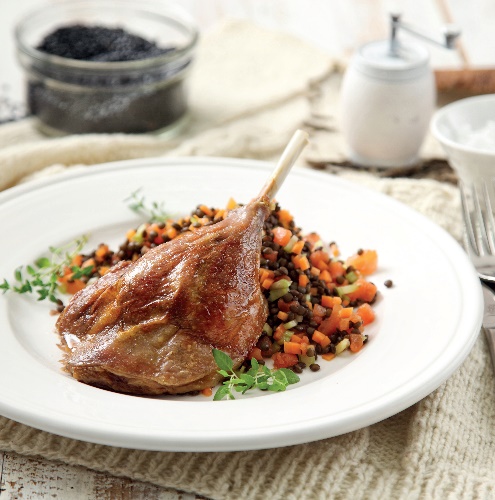 Zkuste ji letos ale připravit zdravěji. Připravte si pečená husí stehna na tymiánu a teplý salát z černé čočky. Na přípravu budete potřebovat: •	4 husí stehna (nebo celou husu)•	čerstvé snítky tymiánu•	200 g černé čočky Beluga nebo drobné zelené čočky•	2 šalotky•	1 mrkev•	100 g řapíkatého celeru (oloupaného)•	2 rajčata (spařená a oloupaná)•	2 stroužky česneku•	2 lžíce másla•	1 lžíci balzamikového octa•	sůl, pepřHusí stehna osolte, posypte lístky čerstvého tymiánu a nechte při pokojové teplotě hodinu odpočívat. Poté je položte na rošt, pod který ale dejte plech, aby měla kam odkapávat šťáva vypečená z husího masa. Vše vložte do trouby nastavené na režim Horká pára interval Plus / Střední vlhkost Med 130 °C na čas 2 hodiny 20 minut. O zbytek se postará multifunkční parní trouba sama. Než bude maso hotové, připravte si čočkový salát. Čočku properte, dejte do studené vody a vařte do měkka (přibližně 20−30 minut). Jakmile bude uvařená, sceďte ji a trochu vody si nechte stranou.Na másle opečte na jemno nakrájenou mrkev, celer a šalotku. Přimíchejte nakrájený česnek, lehce orestujte a vlijte vodu z čočky, kterou jste si dali stranou. Zeleninu krátce poduste a přidejte i samotnou vařenou čočku. Rajčata zbavte středů, nakrájejte 
na kostičky a přihoďte k čočce.Dochuťte balzamikovým octem, solí, a ještě rychle prohřejte. Salát podávejte teplý společně s upečenými husími stehny.Více na www.electrolux.cz a www.facebook.com/electroluxceskarepublika/.Společnost Electrolux je největším světovým výrobcem domácích a profesionálních spotřebičů. Staví na své dlouholeté znalosti potřeb zákazníků a díky spolupráci s profesionály přináší důmyslně navržená, inovativní a udržitelná řešení. Mezi výrobky společnosti Electrolux patří chladničky, trouby, sporáky, varné desky, myčky nádobí, pračky, vysavače, klimatizace a malé domácí spotřebiče. Pod svými značkami AEG, Electrolux, Zanussi, Frigidaire, Anova a Westinghouse prodá více než 60 milionů spotřebičů zákazníkům z více než 150 zemí světa. V roce 2017 dosáhly tržby společnosti Electrolux hodnoty 122 miliard SEK a společnost zaměstnávala 56 000 zaměstnanců. 